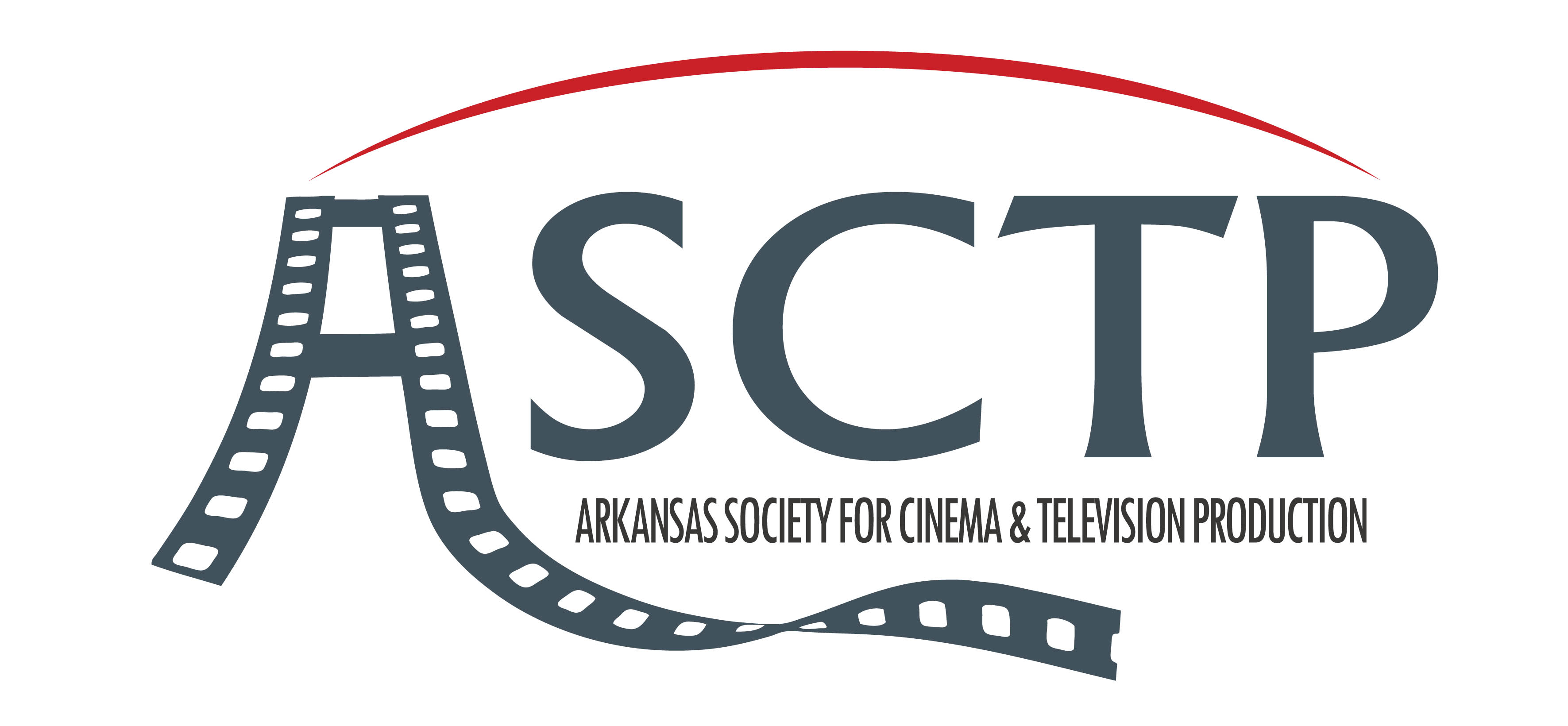 2012John Orval Thomas Student Movie-Maker  AwardLYLE ARNETT, JR.September 15, 2012